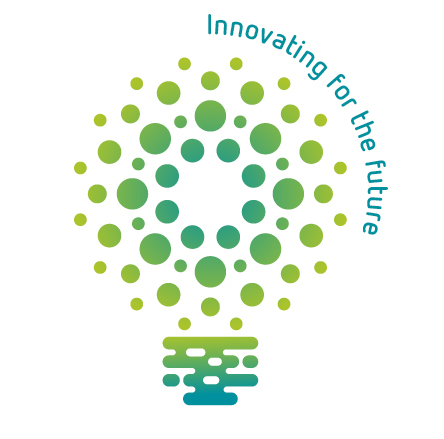 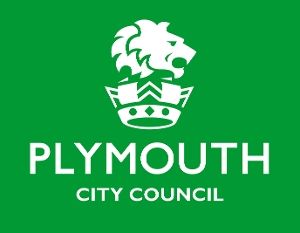 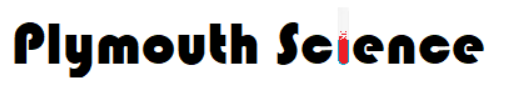 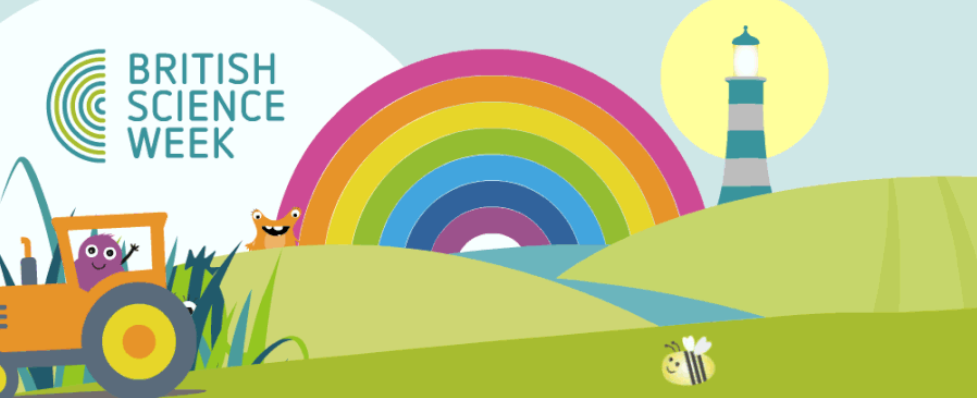 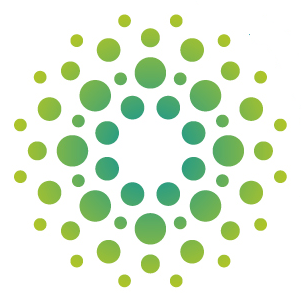 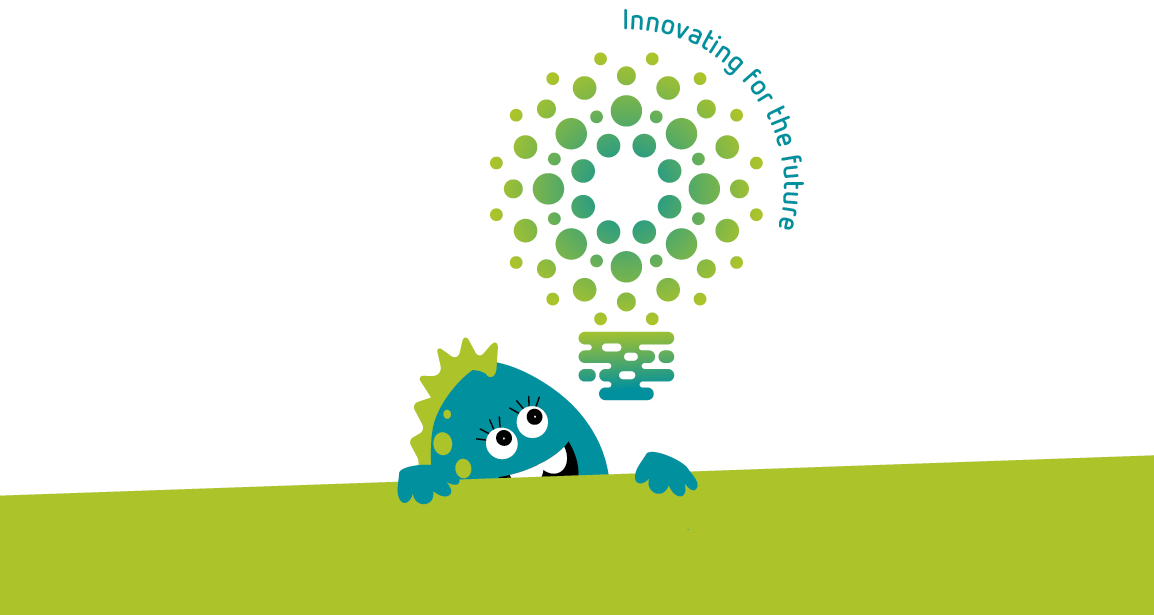 Name:Class: